附件3▼簡燕子碩士論文謝辭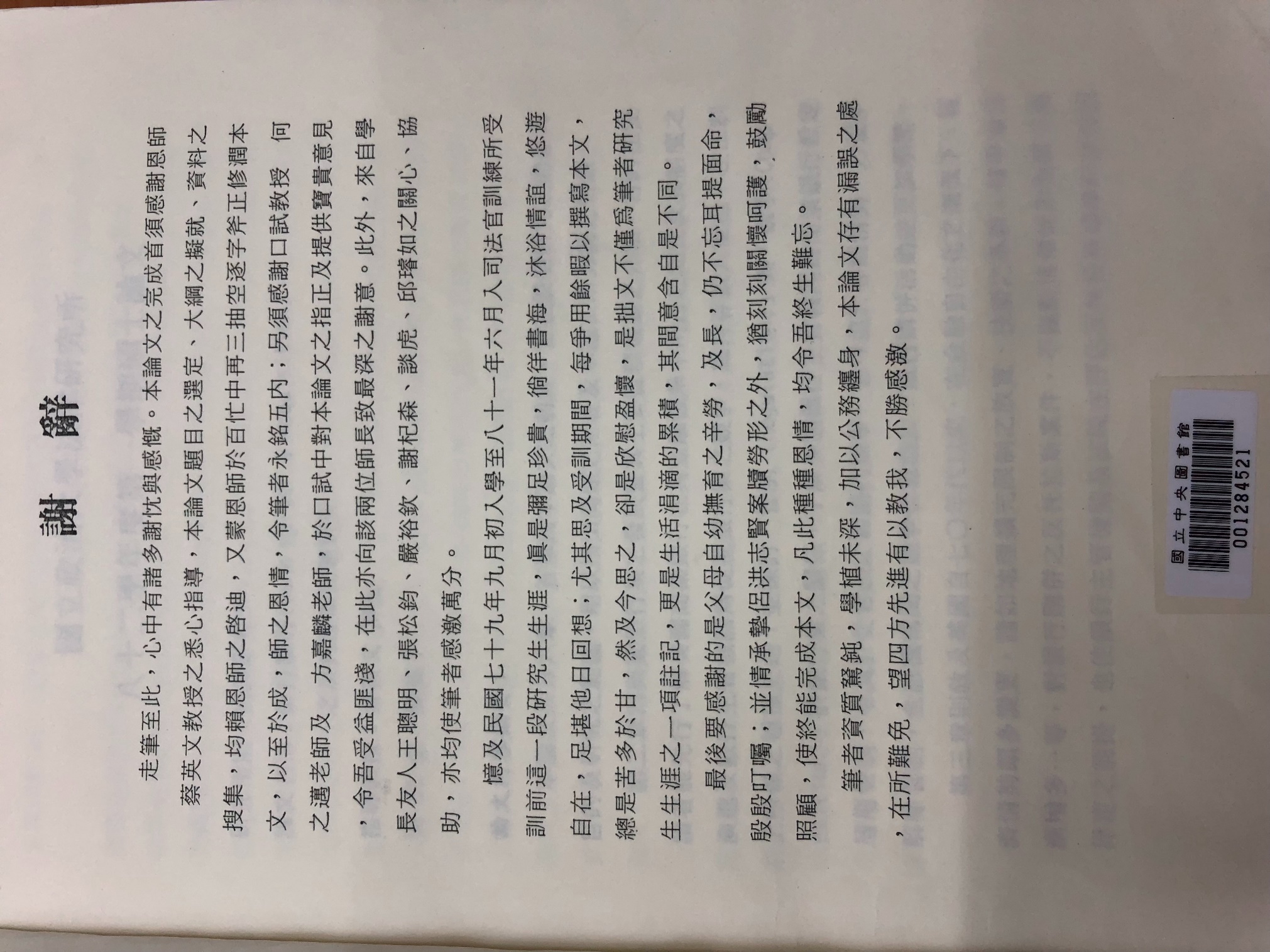 